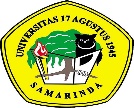 CHECKLIST AUDIT STANDAR ISI PENELITIANCHECKLIST AUDIT STANDAR ISI PENELITIANCHECKLIST AUDIT STANDAR ISI PENELITIANKode/No: FM-PM/STD/SPMI/B.5.01Tanggal berlaku : 25/02/2019Revisi : 01NoPertanyaanPertanyaanBukti DokumenCatatan AuditorEDAMI1Pedoman tertulis tentang petunjuk Penelitian bagi	Dosen	/Mahasiswa :Pedoman tertulis tentang petunjuk Penelitian bagi	Dosen	/Mahasiswa :SOP, Bukti pelaksanaan bias berbentuk Laporan BKD, rekap Laporan penelitian1Aada	pedoman	tertulis	yang lengkap	dan	ada bukti dilaksanakan secara konsistenSOP, Bukti pelaksanaan bias berbentuk Laporan BKD, rekap Laporan penelitian1Bada	pedoman tertulis tapi tidaklengkap	SOP, Bukti pelaksanaan bias berbentuk Laporan BKD, rekap Laporan penelitian1Ctidak ada pedoman tertulis.SOP, Bukti pelaksanaan bias berbentuk Laporan BKD, rekap Laporan penelitian2Apakah terdapat Rencana Induk Penelitian yang telah disusun oleh Untag 1945 Samarinda dan diikuti oleh prodi?Apakah terdapat Rencana Induk Penelitian yang telah disusun oleh Untag 1945 Samarinda dan diikuti oleh prodi?Rencana Induk Penelitian, halaman pengesahan2ARencana Induk Penelitian ada dan disahkan oleh RektorRencana Induk Penelitian, halaman pengesahan2BRencana Induk Penelitian ada tetapi belum disahkan oleh RektorRencana Induk Penelitian, halaman pengesahan2CRencana Induk Penelitian tidak adaRencana Induk Penelitian, halaman pengesahan3Apakah Rencana Induk Penelitian memuat penelitian pemula, penelitian	hibah bersaing,penelitian unggulan? Apakah Rencana Induk Penelitian memuat penelitian pemula, penelitian	hibah bersaing,penelitian unggulan? Rencana Induk Penelitian3AAdaRencana Induk Penelitian3BTidak AdaRencana Induk Penelitian4Apakah telah dilakukan sosialisasi kebijakan renstra pengembangan penelitian LPPM di setiapjurusan ?Apakah telah dilakukan sosialisasi kebijakan renstra pengembangan penelitian LPPM di setiapjurusan ?Daftar hadir, berita acara, foto4ATelah dilakukan sosialisasi dan terdokumentasi lengkapDaftar hadir, berita acara, foto4BTelah dilakukan sosialisasi tetapi tidak terdokumentasiDaftar hadir, berita acara, foto4CBelum dilakukan sosialisasiDaftar hadir, berita acara, foto5Apakah terdapat jabaran roadmap tema penelitian yang sesuai dengan payung keilmuan jurusan?Apakah terdapat jabaran roadmap tema penelitian yang sesuai dengan payung keilmuan jurusan?Roadmap, halaman pengesahan5AJabaran ada dan di sahkan oleh RektorRoadmap, halaman pengesahan5BJabaran ada tetapi belum disahkan oleh RektorRoadmap, halaman pengesahan5CTidak ada roadmap PenelitianRoadmap, halaman pengesahan6Apakah road map memuat kompetensi unggulan prodi ?Apakah road map memuat kompetensi unggulan prodi ?roadmap 6ARoadmap memuat kompetensi unggulan prodiroadmap 6BRoadmap tidak memuat kompetensi unggulan prodiroadmap 7Apakah road map memuat materi- materi penelitian dasar dan penelitian terapan ?Apakah road map memuat materi- materi penelitian dasar dan penelitian terapan ?Roadmap7ARoadmap memuat materi- materi penelitian dasar dan penelitian terapanRoadmap7BRoadmap tidak memuat materi- materi penelitian dasar dan penelitian terapanRoadmap8Apakah kedalaman dan keluasan materi penelitian dasar pada roadmap penelitian berorientasi pada standar nasional perguruan tinggi (SNPT) ?Apakah kedalaman dan keluasan materi penelitian dasar pada roadmap penelitian berorientasi pada standar nasional perguruan tinggi (SNPT) ?roadmap 8AMateri penelitian dasar berorientasi pada penjelasan atau penemuan untuk mengantisipasi suatu gejala, fenomena, kaidah, model atau postulat baru.roadmap 8BMateri penelitian dasar hanya berorientasi pada penjelasan untuk mengantisipasi suatu gejala, fenomena, kaidah, model atau postulat baru.roadmap 8CMateri penelitian dasar berorientasi penemuan untuk mengantisipasi suatu gejala, fenomena, kaidah, model atau postulat baru.roadmap 9Apakah kedalaman dan keluasan materi penelitian terapan pada roadmap penelitian berorientasi standar nasional perguruan tinggi (SNPT) ? Apakah kedalaman dan keluasan materi penelitian terapan pada roadmap penelitian berorientasi standar nasional perguruan tinggi (SNPT) ? roadmap  9AMateri pada penelitian terapan berorientasi pada luaran penelitian yang berupa inovasi serta pengembangan ilmu pengetahuan dan teknologi yang bermanfaat bagi masyarakat, dunia usaha dan atau industri yang berorientasi kepulauan.roadmap  9BMateri pada penelitian terapan berorientasi pada luaran penelitian yang berupa pengembangan ilmu pengetahuan dan teknologi yang bermanfaat bagi masyarakat, dunia usaha dan atau industri yang berorientasi kewirausahaanroadmap  10Apakah terdapat kalender penelitianApakah terdapat kalender penelitianKalender penelitian10AAda disahkan RektorKalender penelitian10BAda belum disahkan RektorKalender penelitian11Apakah prodi menggunakan jabaran roadmap penelitian sebagai penentuan  tema  penelitian ?Apakah prodi menggunakan jabaran roadmap penelitian sebagai penentuan  tema  penelitian ?roadmap11ASebagian besar tema penelitian sesuai roadmaproadmap11BSebagian kecil tema penelitian sesuai roadmaproadmap11CTema penelitian tidak sesuai roadmaproadmap12Apakah prodi sudah melaksanakan penelitian berdasarkan kalender penelitian?Apakah prodi sudah melaksanakan penelitian berdasarkan kalender penelitian?Kalender penelitian12ASudah melaksanakanKalender penelitian12BBelum melaksanakan penelitian berdasarkan kalender penelitianKalender penelitian13Apakah prodi sudah mengidentifikasi pencapaian roadmap penelitian yang dilakukan oleh dosen dan mahasiswa?	Apakah prodi sudah mengidentifikasi pencapaian roadmap penelitian yang dilakukan oleh dosen dan mahasiswa?	Capaian identifikasi roadmap13APencapaian roadmap sudah diidentifikasiCapaian identifikasi roadmap13BPencapaian roadmap belum diidentifikasiCapaian identifikasi roadmap14Apakah kegiatan penelitian sudah dilakukan sesuai dengan proposal penelitian yang telah disetujui?Apakah kegiatan penelitian sudah dilakukan sesuai dengan proposal penelitian yang telah disetujui?Rekap penelitian – rekap proposal14ADilakukan sesuai dengan proposal yang telah disetujui dan terdokumentasi lengkapRekap penelitian – rekap proposal14BDilakukan sesuai dengan proposal yang telah disetujui dan hanya sebagian terdokumentasiRekap penelitian – rekap proposal14CTidak dilakukan sesuai dengan proposal yang telah disetujuiRekap penelitian – rekap proposal15Apakah sudah terdapat kerja sama/MOU dengan stakeholder yang terkait dengan kegiatan penelitian ? Apakah sudah terdapat kerja sama/MOU dengan stakeholder yang terkait dengan kegiatan penelitian ? MoU, dokumentasi foto15ASudah terdapat kerja sama / MOU dan terdokumentasi lengkapMoU, dokumentasi foto15BSudah terdapat kerja sama/ MOU tapi tidak terdokumetasiMoU, dokumentasi foto15CBelum terdapat kerja sama / MOUMoU, dokumentasi foto